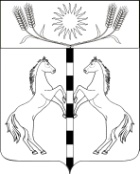 ПОСТАНОВЛЕНИЕАДМИНИСТРАЦИИ КАНЕЛОВСКОГО СЕЛЬСКОГО ПОСЕЛЕНИЯСТАРОМИНСКОГО РАЙОНАот 01 февраля 2023                                                                                                                  № 9.1ст-ца Канеловская О внесении изменений в постановление администрации Канеловского сельского поселения Староминского района от 07 октября 2015 № 202 «Об образовании Совета по развитию предпринимательства при главе Канеловского сельского поселения Староминского района»В соответствии с Федеральным законом от 24 июля 2007 г. № 209-ФЗ «О развитии малого и среднего предпринимательства в Российской Федерации», Федеральным законом от 06.10.2003 № 131-ФЗ «Об общих принципах организации местного самоуправления в Российской Федерации», в связи с кадровыми изменениями, руководствуясь статьей 31 Устава Канеловского сельского поселения Староминского района,  п о с т а н о в л я ю:Внести изменения в приложение №1 к постановлению администрации Канеловского сельского поселения Староминского района от 07 октября 2015 № 202 «Об образовании Совета по развитию предпринимательства при главе Канеловского сельского поселения Староминского района», изложив его в новой редакции (приложение № 1).Внести изменения в приложение № 3 к постановлению администрации Канеловского сельского поселения Староминского района от 07 октября 2015 № 202 «Об образовании Совета по развитию предпринимательства при главе Канеловского сельского поселения Староминского района», изложив его в новой редакции (приложение № 2).3. Старшему инспектору администрации Канеловского  сельского поселения  (Костенко) разместить настоящее постановление на официальном сайте администрации Канеловского сельского поселения, в сети «Интернет».4. Контроль за выполнением настоящего постановления оставляю за собой.5. Настоящее постановление вступает в силу со дня его подписания.Глава Канеловского сельского поселенияСтароминского района                                                                    Л.Г. ИндылоСОСТАВСовета по развитию предпринимательства при главе администрации Канеловского сельского поселения Староминского районаСпециалист 1 категории  администрацииКанеловского сельского поселенияСтароминского района                                                                   Клипань З.Э.СОСТАВрабочей группы по преодолению административных барьеров при главе Канеловского сельского поселения Староминского районаПРИЛОЖЕНИЕ №1УТВЕРЖДЕНпостановлением администрации Канеловского сельского поселения Староминского районаот 01.02.2023 № 9.1ПРИЛОЖЕНИЕ №1УТВЕРЖДЕНпостановлением администрации Канеловского сельского поселения Староминского районаот 07.10.2015№ 202Индыло Лилия Геннадьевна -глава Канеловского сельского поселения Староминского района, председатель Совета;Клипань Заира Эдуардовна -Специалист 1 категории администрации Канеловского сельского поселения, секретарь Совета;Члены Совета:Члены Совета:Члены Совета:Пряморуков Тимур Михайлович -Специалист 1 категории  администрации Канеловского сельского поселения;Сергеенко Светлана Анатольевна -депутат Совета Канеловского сельского поселения;Рубан Александр Алексеевич -Индивидуальный предприниматель;Копыт Любовь Васильевна -Руководитель  ТОС ст. Канеловская;Мальцева Татьяна Ивановна-председатель Староминского Райпо (по согласованию);Сергиенко Ольга Владимировна -уполномоченный участковый полиции (по согласованию)ПРИЛОЖЕНИЕ №2УТВЕРЖДЕНОпостановлением администрации Канеловского сельского поселения Староминского районаот 01.02.2023№ 9.1ПРИЛОЖЕНИЕ №3УТВЕРЖДЕНпостановлением администрации Канеловского сельского поселения Староминского районаот 07.10.2015 № 202Индыло Лилия Геннадьевна-глава Канеловского сельского поселения Староминского района, руководитель рабочей группы;Клипань Заира Эдуардовна-Специалист 1 категории  администрации Канеловского сельского поселения, секретарь рабочей группы;Члены рабочей группы:Члены рабочей группы:Члены рабочей группы:Пряморуков Тимур Михайлович  -Специалист 1 категории  администрации Канеловского сельского поселения;Сергиенко Светлана Анатольевна -депутат Совета Канеловского сельского поселения;Рубан Александр Алексеевич -Индивидуальный предприниматель;Мальцева Татьяна Ивановна-председатель Староминского Райпо (по согласованию);Сергиенко Ольга Владимировна-уполномоченный участковый полиции (по согласованию)